[Type of article]Research article [Area or Content of science]Physics[Title]An introduction to prepare manuscript for submission in SNRUJST [Authors and Address] First Author1, 2, Second Author1, 2, Last Author1, 21SNRUJST, Sakon Nakhon Rajabhat University, Sakon Nakhon, 47000 Thailand 2Research and Development Institute, Sakon Nakhon Rajabhat University, Sakon Nakhon, 47000 Thailand[List of tables]Table 1 Variation of X and Y. [List of Figures]Fig. 1 Example graph exhibits resolution 300 dpi.Fig. 2 The relation between Y (a) and Y2 (b) with X.An introduction to prepare the manuscript for submission in SNRU JST First Author1, 2, Second Author1, 2, Last Author1, 2, *1SNRUJST, Sakon Nakhon Rajabhat University, Sakon Nakhon, 47000 Thailand 2Research and Development Institute, Sakon Nakhon Rajabhat University, Sakon Nakhon, 47000 Thailand*Corresponding Author: t_seetawan@snru.ac.thAbstract Text.....................................................................................................................................................................................................................................................................................................................................................................................................................................................................................................................................................................................................Keywords: Text; Text; Text; Text; Text; Text1. IntroductionText………………......……………. [1] Text……….………………………………………………. 
……………………… [2, 3] Text……………………..………………………………..……………….
………………………………………………………………………. [4 – 6] Text……………………..
…….. [4, 5, 7, 8] Text…………………………………………………………………………………...
…………………………………………………… [1, 5 – 9]2. Materials and methodsText........................................................................................................................................................................................................................................................................................................................................................as show in equation (1); 						(1)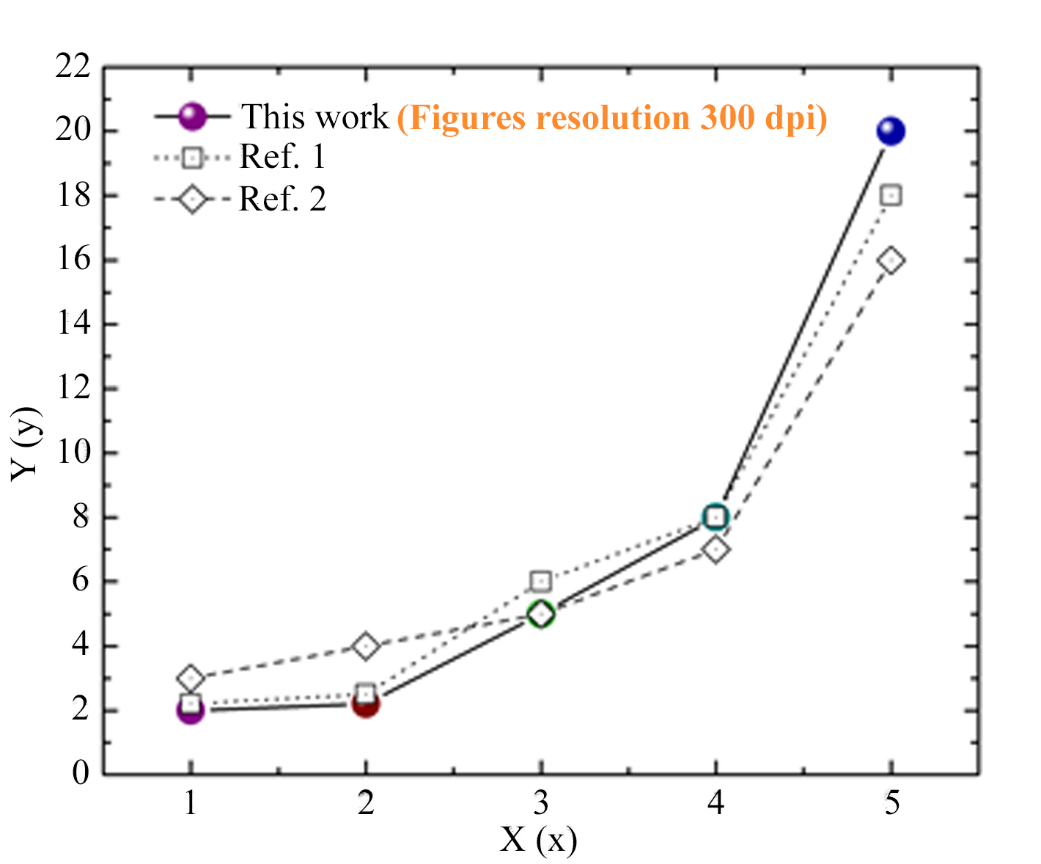 Fig. 1 Example graph exhibits resolution 300 dpi.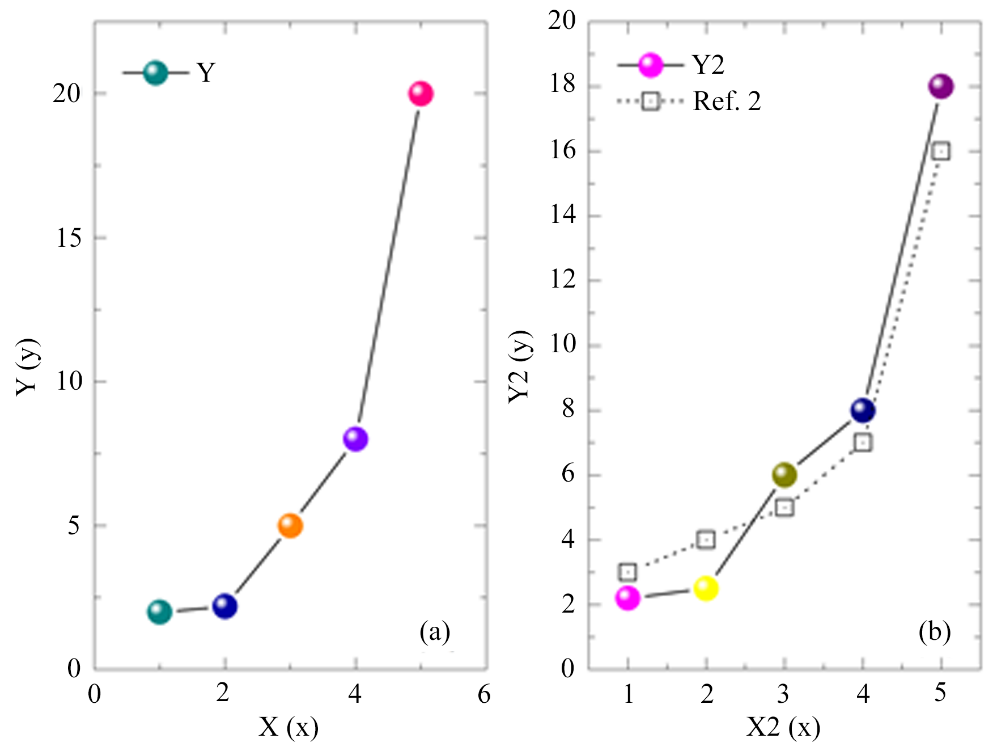 Fig. 2 The relation between Y (a) and Y2 (b) with X.3. Results and DiscussionText.....................................................................................................................................................................................................................................................................................................................................................................................................................................................................................................................................................................................................Table 1 Variation of X and Y.4. ConclusionText.....................................................................................................................................................................................................................................................................................................................................................................................................................................................................................................................................................................................................5. SuggestionsText.....................................................................................................................................................................................................................................................................................................................................................................................................................................................................................................................................................................................................6. AcknowledgementText.....................................................................................................................................................................................................................................................................................................................................................................................................................................................................................................................................................................................................7. References[1]	J. Geer, J.A.J. Hanraads, R.A. Lupton, The art of writing a scientific article, J. Sci. Commun. 163 (2010) 51 – 59.[2]	W. Strunk, E.B. White, The Elements of Style, fourth ed., Longman, New York, 2000.[3]	W. Strunk, E.B. White, The Elements of Style, Ph.D. Science and Technology, Sakon Nakhon Rajabhat University, Sakon Nakhon, 2000.[4]	G.R. Mettam, L.B. Adams, How to prepare an electronic version of your article, in: B.S. Jones, R.Z. Smith (Eds.), Introduction to the Electronic Age, E-Publishing Inc., New York, 2009, pp. 281 – 304.[5]	How to writing the Manuscript, http://snrujst.snru.ac.th/instructions-for-authors-2, 27 October 2015.[6]	J. Geer, J.A.J. Hanraads, R.A. Lupton, The art of writing a scientific article, Sakon Nakhon Rajabhat University International Conference 2015, Sakon Nakhon Rajabhat University. 24 July 2015, 51 – 59.[7]	J. Geer, J.A.J. Hanraads, R.A. Lupton, The art of writing a scientific article 2, SNRUJST. 100 (2017) 51 – 59.[8]	J. Geer, The art of writing a scientific article 3, SNRUJST. 100 (2017) 60 – 63.[9]	J.A.J. Hanraads, R.A. Lupton, The art of writing a scientific article 4, SNRUJST. 100 (2017) 64 – 69.X (W m–1 K–2)Y (m s–2)110211320